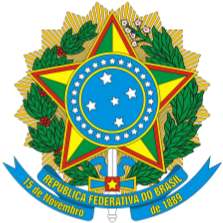 SERVIÇO PÚBLICO FEDERALMINISTÉRIO DA EDUCAÇÃOINSTITUTO FEDERAL DE EDUCAÇÃO, CIÊNCIA E TECNOLOGIA DE ALAGOASCAMPUS PALMEIRA DOS ÍNDIOSEDITAL Nº 01/2019 - PROGRAMA INSTITUCIONAL DE MONITORIA DE CURSOS TÉCNICOS/ SUPERIORESCOMUNICADO Comunicamos que a prova escrita de monitoria em laboratório de máquinas elétricas e eletrônica será no dia 25 de março, às 9h, no laboratório em Segurança do Trabalho. Seguem os conteúdos:Máquinas síncronas:-Características gerais de máquinas síncronas;- Elementos do modelo de máquinas síncronas;- Obtenção de parâmetros de máquinas síncronas;- Excitação de máquinas síncronas;- Calculo de regulação de geradores síncronos;- Curvas "V" de máquinas síncronas;- Construção e interpretação de cartas de capacidade de maquinas síncronas;Máquinas de indução:- Principio de funcionamento de máquinas de indução;- Escorregamento;- Evolução do torque em função da velocidade em uma máquina síncrona trifásica;- Máquinas de indução trifásicas operando como freio e gerador;- Cálculo de potência, perdas e rendimento em máquinas de indução;- Cálculo dos parâmetros de máquinas de indução;- Aplicação do teorema de thevenin na análise do funcionamento de máquinas de indução;Eletrônica Básica e Industrial:- Diodos: teste, funcionamento e análise de circuito;- TBJ teste, funcionamento e análise de circuito CC e circuitos CA;- JFET e MOSFET. Identificação, construção da curva e análise de circuitos;-  Amplificador Operacional: Cálculo dos ganhos e dos limites de entrada.Palmeira dos Índios, 21 de Março de 2019.